УКРАЇНАЧЕРНІГІВСЬКА  МІСЬКА  РАДАВИКОНАВЧИЙ  КОМІТЕТ. Чернігів, вул. Магістратська, 7_______________________________________тел 77-48-08ПРОТОКОЛ № 27			засідання виконавчого комітету міської радим. Чернігів						Розпочато засідання о 09.05                                                                                   Закінчено засідання о 09.20                                                                                                 16 серпня  2018 рокуМіський голова								В. А. АтрошенкоСекретар міської ради 							М. П. Черненок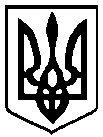                                                 Брали участь у засіданні:                                                Брали участь у засіданні:                                                Брали участь у засіданні:Головує:Головує:Атрошенко В. А. Атрошенко В. А. міський голова Члени виконавчого комітету міської ради:Атрощенко О. А.Атрощенко О. А.заступник міського голови Козир О. І.Козир О. І.головний архітектор проектів приватного підприємства «АРДІ КА» Ломако О. А.Ломако О. А.заступник міського голови Фесенко С. І. Фесенко С. І. заступник міського голови – керуючий справами виконкому Черненко А. В.Черненко А. В.заступник міського голови (питання порядку денного №№ 1 – 24, 26 - 30)Черненок М. П.Черненок М. П.секретар міської ради Хоніч О. П.Хоніч О. П.заступник міського голови Відсутні члени виконавчого комітету міської ради:Власенко Ю. Д.Власенко Ю. Д.представник міської організації Всеукраїнського об’єднання"Батьківщина" Шевченко О. В.Шевченко О. В.перший заступник міського голови Запрошені на засідання виконавчого комітету міської ради:Лисенко О. Ю.Лисенко О. Ю.- начальник фінансового управління міської ради (1- 2)Подорван А. Ф.Подорван А. Ф.- радник міського голови (1 - 2)Почеп В. І.Почеп В. І.- начальник управління капітального будівництва міської ради (1 - 2)Редік А. В.Редік А. В.- начальник загального відділу міської ради (1 – 2) Шульга А. В.Шульга А. В.- головний інженер УТБ «Інжиніринг», представник підрядної організації (1-2)Ніхто з членів виконавчого комітету міської ради не повідомив про реальний або потенційний конфлікт інтересів відповідно до Закону України «Про запобігання корупції».Ніхто з членів виконавчого комітету міської ради не повідомив про реальний або потенційний конфлікт інтересів відповідно до Закону України «Про запобігання корупції».Ніхто з членів виконавчого комітету міської ради не повідомив про реальний або потенційний конфлікт інтересів відповідно до Закону України «Про запобігання корупції».1. СЛУХАЛИ:	Про перекриття руху автотранспортуПро перекриття руху автотранспортуДоповідав:                                 Почеп В. І.Виступили:                                 Атрошенко В. А.                                                     Фесенко С. І.Доповідав:                                 Почеп В. І.Виступили:                                 Атрошенко В. А.                                                     Фесенко С. І.ГОЛОСУВАЛИ:"ЗА" – одноголосно"ЗА" – одноголосноВИРІШИЛИ:Рішення № 393 додається.Рішення № 393 додається.2. СЛУХАЛИ:	Про перекриття руху автотранспорту Про перекриття руху автотранспорту Доповідав:                                  Почеп В. І.Виступили:                                  Атрошенко В. А.                                                      Ломако О. А.                                                      Шульга А. В.                                                      Фесенко С. І.Доповідав:                                  Почеп В. І.Виступили:                                  Атрошенко В. А.                                                      Ломако О. А.                                                      Шульга А. В.                                                      Фесенко С. І.ГОЛОСУВАЛИ:"ЗА" – одноголосно"ЗА" – одноголосноВИРІШИЛИ:Рішення № 394 додається.Рішення № 394 додається.